Governing Board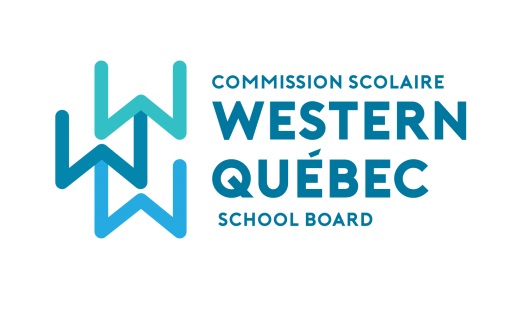 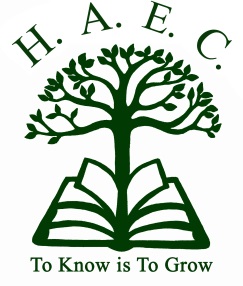 November 28, 20233:45 pm Room # 104                                              MinutesAttendees: Scott Cavers, David Heatherington, Marty Scheinberg, Amanda Steinberg, Julie Salomon, Jessica Dawson, Brianna DawsonRegrets: Kaiden Ethier, M DrouinNomination for Chair, Vice-Chair and Secretary: Under the new law (Bill 40) a Governing Board Chair cannot be a member of the school staff. During our first Governing Board meeting Amanda Steinberg was chosen as the chair. However, under the new law a another chair had to be nominated.  Jessica Dawson was chosen, and Briana Dawson will serve as her vice chair.Motioned by Amanda Steinberg(Motion: 2023) 2023-11-28-01 Approval of the Agenda:Motioned by Brianna Dawson(Motion: 2023) 2023-11-28-02Approval of the Minutes:Motioned by Julie Salomon(Motion: 2023) 2023-11-28-03    2024-2024 Meeting Dates:The Governing Board members approved the following dates for 6 Board meetings that will take place in person. This was established after a vote. Motioned by Martin Scheinberg(Motion:2023) 2023-10-10-051. October 11, 2023 - Completed2. November 28, 2023 - Completed3. January 16th, 20244. February 27th, 20245. April 16th, 20246. June 4th, 2024Principal’s Report:Budget: Scott went over the department budgets with the Governing Board.  The department budgets are closed, most department still have money spend. The math department has almost spend all their money.  Scott discussed the rental budget for the remaining year.  The Karate school has confirmed that they will be back in the new year (2024), so there will be an increase in rental revenue. The Wellness Fair Committee has requested $800 to pay for food, water and opening the coffee machine all day.  The total amount for the Wellness Fair may exceed $800.  Leftover food from the Wellness Fair will all go to breakfast club.  Motioned by Amanda Steinberg(Motion: 2023) 2023-11-28-04Motions for Approval: December Potluck - $650-750 Rental moneyThe Governing Board will be giving $650-$750 to purchase 6 large turkeys, carrots and instant potatoes for the December 20, potluck. Motioned by Marty Scheinberg(Motion: 2023) 2023-11-28-05Publicity - Student shirts ($2,000) The Hull Centre has a $2,000 budget for publicity. Scott would like to take this money to purchase shirts for students. Scott stated that “word of mouth is the best publicity for the Hull Centre”. Scott will speak with his Director Jennifer Dubeau to see if he can get permission to use this money for shirts.If all goes well, Student Council will design a shirt and Scott will work with a local company to get the shirts made. If the cost of the shirts exceeds $2000, the Governing Board will work with Student Council to cover additional costs. It was mentioned during the meeting, that we should ask students who would like a shirt before ordering to keep costs at a minimum.Motioned by Julie Salomon(Motion: 2023) 2023-11-28-06Staff Hoodies - $1,750 -Rental moneyStaff Council surveyed all staff members at the Hull Centre to see if they would like to use rental money to purchase hoodies for staff.  20 staff voted “yes” and 4 said “no”. Scott brought the results to Governing Board and it was approved.  Scott explained how this is important for staff cohesion, identity and team building. Scott will look into the cost of hoodies dealing with VSP sports.Motioned by David Heatherington(Motion: 2023) 2023-11-28-07Scott was contacted by a Paddle group to rent the school grounds during the summer. They need a flat terrain to run activities, outside storage and possibly the gym and washrooms.Scott is not looking for approval at this point.  Outdoor Spring Projects- seating area for students. Break down cost. Cost TBD. Last school year the Community Leadership class designed an outdoor seating area for students at the north end of the building. The seating area was a combination of seating stones, gravel and flagstone in a circular pattern. Scott will contact a local contractor to get a quote on cost for the stones. Ideally, we are looking at getting 15 stones. At the next Governing Board meeting we will decide if we move ahead with the project, based on cost. Local businesses give us gift cards and we will sell tickets to be in a raffle. Scott created a donation letter that is being distributed to local businesses. Via Ethan Macfarlane our Reck Tech. The letter requests gift cards for the Hull Centre. The gift cards will be raffled off to raise money for students in need during the holidays.The Hull Centre will donate $500 from rental money, Steve and Julie Salomon have donated $500 and additional funds from the raffle will be added together to purchase grocery cards for needy students. Ideally, we are targeting 15 students. $100 for each gift card.Motioned by Jessica Dawson(Motion: 2023) 2023-11-28-08Sports equipment asking for $500The Hull Centre is requesting $500 from rental money to purchase a variety of sports equipment. A lot of the equipment at the Hull Centre such as balls and nets are in need of replacement. Roland will work with Alix Dekorte to purchase new equipment. Roland has created a prioritized list. Motioned by Marty Scheinberg(Motion: 2023) 2023-11-28-09Building Renovations:The installation of a new roof ventilation system will be done over the Christmas holidays. 6 months late. Governing Board Training: Dec 13th – rescheduled. Please let Scott know if you would like the training.  Jessica, Brianna, Amanda, Jessica, David, Julie will attend.  Due to the teacher strike on from Dec 8 to 14, the Governing Board training will be rescheduled to a later date. Scott will keep all Governing Board members posted.Teacher’s Report: Marty described how the addition of ping pong and badminton in the gym has improved the school spirit.    Student Report:Jessica says that the recycle box has been taken care of.  – Unclear -Brianna would like the Student Council to give a report a couple times a month -Unclear-Community Report:Amanda Steinberg would like to see a craft fair for students to display their art.   No date was suggested. Amanda also brought up the talent show on the last Wednesday during the Potluck lunch, Dec 20.  It was stated that the Student council will arrange this.   Gillian's parish is currently collecting boxes of chocolates and fancy cookies that will be donated to the Women's Shelter.  Anyone wishing to contribute is welcome to do so."Come Sing Christmas" at St-Stephen's Church in Chelsea, Sunday, Dec. 3rd from 6:30 - 8:00 p.m.  This is a bilingual community sing along of traditional Christmas carols.  Everyone is welcome to bring food or cash donations for "Le Grenier des Collines" and "Maison Libère-Elle".  Song sheets will be distributed, and light refreshments will be served.  This event is free.Varia:Cap rentals for graduationJessica would like to rent graduation caps for this year’s grad.Scott will find out the rental cost per cap and report back to the Governing Board at the next meeting. Brianna would like us to get a feminine hygiene dispenser for the Hull Centre.  Scott will have to find out the cost and permission from the school board. The question was raised if this is a school cost or a personal cost. The upkeep and refilling of the machine would represent future costs as well. January 16th The next Governing Board meeting will be on January 16, 2024. This is Brianna’s birthday. The Governing Board voted on using it’s own budget to purchase a cake for Brianna’s birthday. $30 was approved.Motioned by David Heatherington(Motion: 2023) 2023-11-28-10Next MeetingJanuary 16, 2024Adjourned Motioned by David HetheringtonAt 5:35 PM(Motion: 2023) 2023-11-28-11